THE NORTHERN KENTUCKY PARTNERSHIP  ACADEMY FOR  EARLY  LEARNING LEADERSWHO: PRESCHOOL AND KINDERGARTEN TEACHERS WHEN: THURSDAY, MARCH 19, 5-8 P.M.WHERE: METS CENTER3861 OLYMPIC BOULEVARD, ERLANGER, KYDinner will be provided. 
$15 for KAECE members/$30 for non-KAECE membersChoose between an infant/toddler (fine motor sensory) or preschool (art) “make & take” workshop. Each participant will earn two (2) hours of approved ECE-TRIS training.Register by March 6 through Constant Contact at: 
http://events.constantcontact.com/register/event?llr=uoi69ddab&oeidk=a07eaiicf6lf16b2a30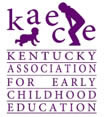 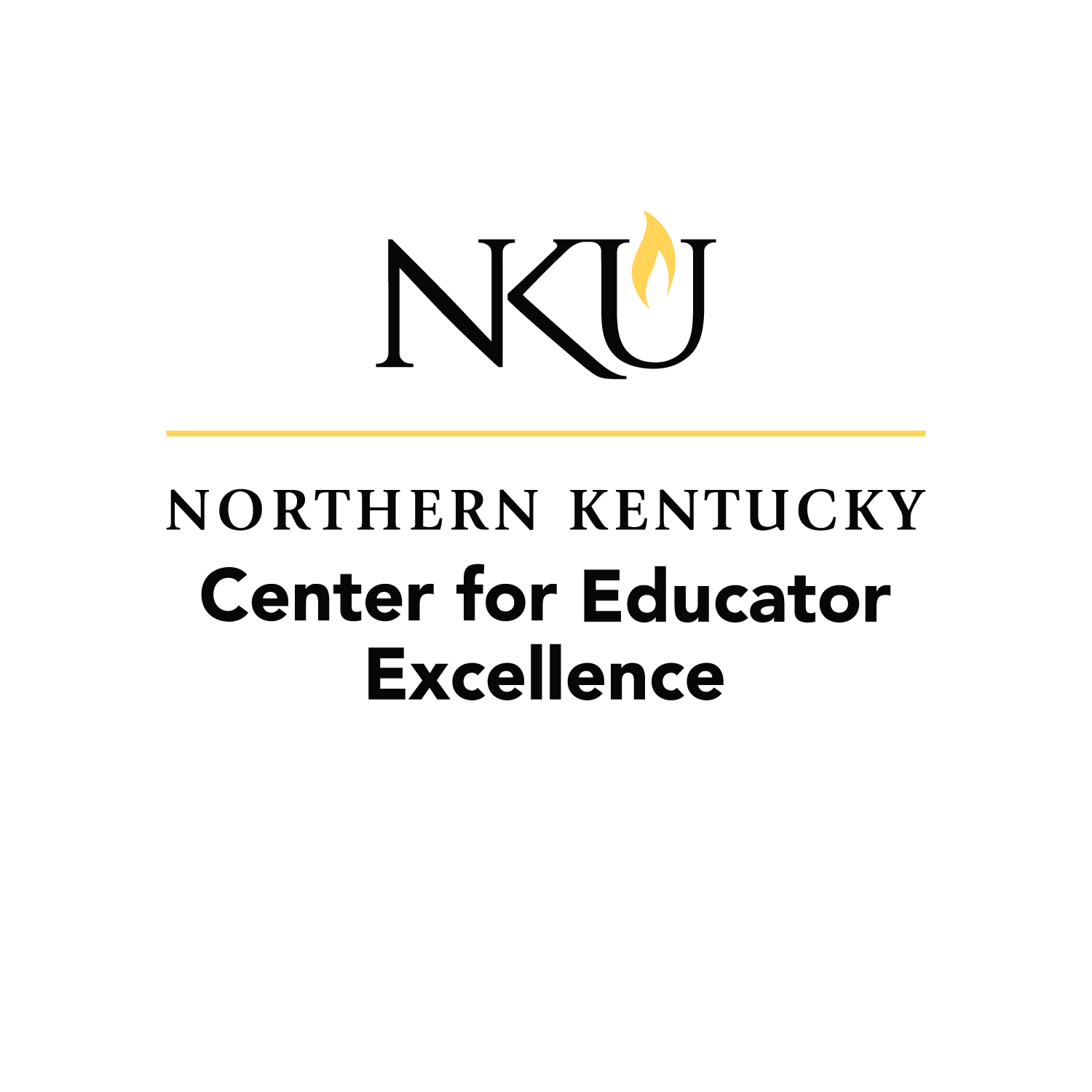 This publication was prepared by Northern Kentucky University. NKU is an affirmative action/equal opportunity institution. MC01206